УПРАВЛЕНИЕ КУЛЬТУРЫ И ТУРИЗМА АДМИНИСТРАЦИИ СЕВЕРОДВИНСКАМуниципальное бюджетное учреждение дополнительного образования
        «Детская музыкальная школа №3» г. Северодвинска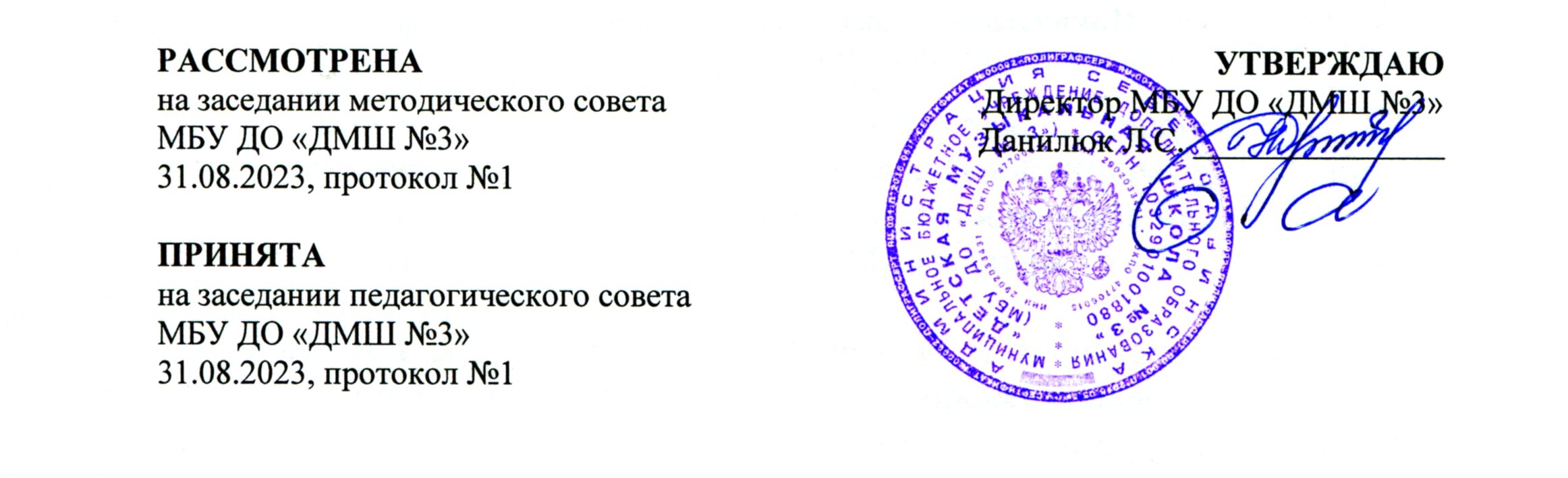 Дополнительные общеразвивающие программы 
«Музыкальный калейдоскоп», «Музыкальная радуга»«Эстрадный вокал»(самоокупаемое отделение)Срок обучения: 1 годСеверодвинск - 2023РАЗРАБОТЧИК:Владимирова Татьяна Николаевна, преподаватель высшей квалификационной категории 
(эстрадный вокал) МБУ ДО «ДМШ №3» г. СеверодвинскаПояснительная запискаПрограмма «Эстрадный вокал» имеет общеразвивающую направленность 
и разработана с целью создания условий для развития творческого потенциала ребенка, необходимых для его дальнейшего профессионального музыкального образования, а также  подготовки его к первому классу. Возраст детей, обучающихся в рамках данной программы – от 6 до 12 лет. Её реализация поможет обрести ученикам те базовые знания и навыки, которые позволят им в дальнейшем успешно музыкантски развиваться.Задачи программы:Развить музыкальные способности детей: чувства ритма, музыкального слуха и памяти и др.Заинтересовать и увлечь ученика творческим процессом; заложить основы, необходимые в дальнейшем для его активного творческого ростаСпособствовать практическому овладению учащимся первоначальных навыков вокальной техникиПривлечь ребёнка к последующей активной творческой деятельностиФорма урока в рамках данной программы – индивидуальное занятие преподавателя с учеником. Его продолжительность – 0,5 часа в неделю 
по программе «Музыкальный калейдоскоп» или 1 час в неделю по программе «Музыкальная радуга».В современной жизни эстрадное пение занимает особое место.У каждого человека (а тем более ребёнка) есть любимые музыкальные произведения и песни, мелодии которых мы часто напеваем, есть любимые исполнители, которых хочется постоянно слушать и петь вместе с ними. Поэтому вряд ли найдется человек, который не любил бы музыку, ведь музыкальный мир очень увлекателен и интересен. В наших же силах поддержать и правильно направить этот интерес. Эстрадное пение включает в себя множество песенных направлений, объединяет всю палитру вокального искусства. Эстрадный вокал, прежде всего, подразумевает пение с эстрады, он существенно отличается от академического. Это прежде всего другой способ звукоизвлечения, другая манера интонирования.  Однако, певческие навыки, правильная позиция и опора звука так же необходимы в эстрадном вокале, как и в академическом. Поэтому основным назначением учебного курса является: изучение теоретических основ, необходимых для формирования профессионального музыканта – певца (в той мере, в какой их способен воспринять ребёнок); овладение начальными навыками вокального мастерства, соответствующего современным требованиям эстрадного исполнительского искусства.К тому же, в настоящее время необходимость внедрения музыкального образования в жизнь каждого человека снова и снова подтверждается, как практически, так и научно. Несомненно, чем раньше ребёнок приобщится к волшебному миру музыки, миру гармонии звуков, тем больше уверенности в том, что в будущем он станет строить более совершенную и гармоничную жизнь. Поэтому данная программа нацелена как раз на то, чтобы, осваивая целый комплекс начальных теоретических  и вокальных навыков, дети, вне зависимости от степени их одарённости, стали развиваться как музыканты, испытывать стойкий интерес к музыкальному Искусству, потребность общения с музыкой, музыкальными произведениями.Начальный этап обучения в системе музыкального образования является очень важным, а иногда решающим. От того насколько правильно были заложены первоначальные основы, зависит активность участия в будущей музыкальной жизни воспитанников школы – будет ли это профессиональное музыкальное учебное заведение или же простое домашнее  музицирование. Поэтому,  программа призвана положить начало эффективному воспитанию как  музыкантов - любителей, так и профессионалов.Заложенные на первых уроках основы музыкальных знаний и навыки во многом определяют успехи дальнейшего музыкального развития и образования учащихся.Данная программа позволяет преподавателю применять индивидуальный подход в обучении, учитывая возможности и способности учащихся.Ожидаемые результаты и способы их проверки:В конце I полугодия ученик исполняет на контрольном уроке 1 произведение. Критерии оценивания: интонационная точность, дикция, чувство ритма.В конце II полугодия проводится контрольное прослушивание, по результатам оценки которого ученик переводится (или не переводится) в 1 класс. На прослушивании учащийся должен исполнить 1 произведение.                        Критерии оценивания: интонационная точность, дикция, выразительность исполнения. Учебно – тематический планСодержание учебно – тематического планаМетодическое обеспечениеОсновным направлением художественного творчества является всемерное содействие духовно-нравственному, интеллектуальному и эмоциональному развитию детей. Формирование духовного мира детей, развитие творческих способностей и профессиональной ориентации возможны при глубоком усвоении и знании вокальной культуры. В свете вышесказанного, воспитание самостоятельной активной личности ребёнка приобретает особую актуальность. Отсюда и необходимость продуманности учебно-воспитательной работы, основанной на принципах творческого обучения.  Для эффективности развития эмоциональности детей важно научить видеть, услышать красоту того, что есть в окружающем мире. Услышать красоту музыкальных звуков.
	При отборе песенного репертуара нужно учитывать интересы и способности детей. Лучшие воспитанники участвуют в концертах, конкурсах. Контакт с родителями должен способствовать лучшему взаимопониманию с детьми.
	При нормальном развитии ребёнка в формировании его голосовой функции и речи специалисты не вмешиваются. Голос и речь ребёнка формируются исключительно под влиянием семьи и средств массовой информации, т.е. отнюдь не в оптимальном направлении и с множеством случайных и вредных воздействий. Результат – неравномерное развитие механизмов голосообразования, отсутствие координации между слухом и голосом, неадекватность эмоциональной детонации в речи, «гудошники» в пении, хриплые голоса при здоровой гортани и т.д. Поэтому решающим мотивационным фактором в приобщении воспитанников к вокальному искусству является постепенное формирование эталона певческого звука. Воспитание вокальных навыков требует от детей постоянного внимания, а значит интереса и трудолюбия. Легкость обучения здесь только кажущаяся.  
	Пению, как любому виду искусств, необходимо учиться терпеливо и настойчиво. При этом необходимо обязательно помнить, что любое обучение не должно наносить ущерб духовному и физическому здоровью детей. Ведь для ребёнка обучение пению – это бесконечный путь развития и совершенствования своего голоса, певческой технологии, исполнительских возможностей, а через них – развитие и совершенствование своей личности. Пение помогает личности развиваться, опираясь на основные моральные и нравственные критерии, понятия добра и зла. Такие качества как доброта, искренность, обаяние, открытость в сочетании с мастерством должны сопровождать маленького артиста всю жизнь. Начальный этап формирования вокально-хоровых знаний, умений и навыков как особо важный для индивидуально-певческого развития каждого участника ансамбля. Начало формирования всех основных вокально-хоровых навыков с самого начала занятия. Обучение умению соблюдать в процессе пения певческую установку; правильному звукообразованию (мягкой атаке); сохранению устойчивого положения гортани; спокойному, без поднятия плеч, сохранению вдыхательного состояния при пении, спокойно-активному, экономному вдоху.  
	Формирование у всех воспитанников основных свойств певческого голоса (звонкости, полетности, разборчивости, ровности по тембру, пения вибрато), сохранение выявленного педагогом у каждого воспитанника индивидуального приятного тембра здорового голоса, обучение умению петь активно, но не форсированно по силе звучания. Обучение непринужденному, естественно льющемуся пению, гибкому владению голосом. Правильное формирование гласных и обучение детей четкому, быстрому произнесению согласных. Выработка унисона, обучение двухголосию при использовании для этого различных приёмов, последовательность которых и связи устанавливаются в зависимости от особенностей состава группы. Обучение петь без сопровождения и с ним, слушать и контролировать себя при пении, слушать всю партию, всю группу, сливаясь с общим звучанием по звуковысотности, ритму, не выделяясь по силе, сохраняя индивидуальную красоту своего тембра, изживая недостатки в технике исполнения и в звучании голоса; одновременно со своей партией или группой усиливать или ослаблять звучность, выдерживать постоянный темп, а если нужно, вместе со всеми ускорять или замедляя его; правильно исполнять ритмический рисунок, одновременно с партией, группой произносить согласные, начинать и завершать произведение.  
	Формирование потребности неуклонно выполнять все правила пения, перенося отработанное на упражнениях в исполнение произведений.  
	Развивать творческие способности, используя импровизации и приобщаясь к осмыслению трактовки произведения. Формирование умения читать ноты, упорно, настойчиво трудиться. На этой основе обучение осмысленному, выразительному, художественному ансамблевому исполнительству.  
	При отборе песенного репертуара нужно учитывать интересы и способности детей. Лучшие учащиеся участвуют в концертах, конкурсах. Контакт с родителями должен способствовать лучшему взаимопониманию с детьми.  
	Методика проведения занятий предусматривает теоретическую подачу материала (словесные методы) с демонстрацией таблиц и наглядных пособий (наглядные методы), а так же практическую деятельность, являющуюся основной, необходимой для закрепления информации в виде вокально-хоровой работы.  
	Основная часть занятий проводится в игровой форме. В игре поведение детей приобретает социальное значение, создаются условия для эстетического и духовного развития личности. Важным является тематическое построение занятия, отражающее основные закономерности и функции музыкального искусства.  
	Важными методами изучения и освоения представленной программы являются:метод «забегания» вперёд и «возвращение» к пройденному материалу;метод общения;метод импровизации;метод драматизации.Все методы и приёмы музыкального обучения находятся в тесной взаимосвязи. Взаимодействие разнообразных методов и принципов работы помогает педагогу реализовать цель – формировать музыкальную культуру детей.
	Необходимо живое общение педагога с детьми, позволяющее легко переходить от хорошо знакомого материала к новому, от простого к сложному, поскольку носит эмоциональный характер. Методы музыкального воспитания представляют собой различные способы совместной деятельности учителя и детей, где ведущая роль принадлежит педагогу. Развивая воображение, эмоциональную отзывчивость, музыкальное мышление, педагог стремиться к тому, чтобы общение с искусством вызывало у ребят чувство радости, проявлению их активности и самостоятельности. Такой процесс восприятия информации наиболее эффективен. Дидактический принцип построения материала «от простого к сложному» может быть реализован, например, в вокально-хоровой работе. Пение учебного материала начинается с упражнений, маленьких попевок, песен, и с постепенным усвоением материала песенный репертуар усложняется. По этому же принципу происходит и использование метода «забегания» вперед и «возвращения» назад. Педагог давая материал годового курса «забегает» вперед, приоткрывая завесу знаний будущих лет, в последствие повторяя пройденный материал.
	Совместная подготовка педагога и детей к проведению праздников реализуется по принципу педагогического сотрудничества. Управление педагогическим процессом осуществляется через создание условий.  
 Реализацию творческого потенциала ребёнка, самостоятельную деятельность, приобретение навыков и умений. При подготовке к праздникам, привлекая детей к вокально-хоровой работе, следует учитывать желание и тягу каждого участника, его психологический настрой. «Зажатый» ребёнок плохо осваивает материал и ощущает страх, поэтому необходима дополнительная, индивидуальная работа.
	В процессе межличностного общения в цепи «педагог – ребёнок» реализуется коммуникативный потенциал ребёнка и формируется его мировоззрение.  
	Получая информацию от педагога, каждый ребёнок и группа в целом включаются в диалог, совместный поиск решения. Дети учатся активно мыслить, применяя полученные знания в творческом процессе.
	Разнообразие методов музыкального воспитания определяется спецификой музыкального искусства и особенностями музыкальной деятельности учащихся. Методы применяются не изолированно, а в различных сочетаниях.  
	В начальной стадии работы над произведением педагог использует: словесный, наглядно-слуховой, метод обобщения и метод анализа.  
	От педагога требуется умение сочетать различные методы и виды работы в зависимости от музыкального опыта детей. 
	Универсальный план работы с учащимися - вокалистами
1. Ознакомление с песней, работа над дыханием:знакомство с мелодией и словами песни;переписывание текста;ознакомление с характером песни, ритмической основой, жанром, определением музыкальных фраз кульминации песни; регулирование вдоха и выдоха.  2. Работа над образованием звука:проверка усвоения текста песни;работа по закреплению мелодической основы песни;постановка корпуса, головы;рабочее положение артикуляционного аппарата (рот, челюсти, верхнее и нижнее небо);атака звука; закрепление материала в изучаемой песне. 3. Работа над чистотой интонирования:проверка усвоения песни и мелодии в целом;слуховой контроль, координирование слуха и голоса во время исполнения по музыкальным фразам;исполнение музыкальных фраз нефорсированным звуком.
  4. Работа над дикцией:музыкальные распевки в пределах терции в мажоре и миноре;выравнивание гласных и согласных звуков, правильное произношение сочетаний звуков.
 5. Работа с фонограммой:повторение ранее усвоенного материала;определение ритмической, тембровой основ аккомпанемента;определение темпа, динамических и агогических оттенков;исполнение песни с учетом усвоенного материала.
  6. Работа над музыкальной памятью:музыкальные распевки с учетом расширения звукового диапазона;запоминание ритмической основы аккомпанемента;запоминание динамических и агогических оттенков мелодии;запоминание тембров аккомпанемента.
  7. Работа над сценическим имиджем:закрепление ранее усвоенного материала;воссоздание сценического образа исполнителя песни;практическое осуществление сценического образа исполняемой песни.
  8. Умение работать с микрофоном:технические параметры;восприятие собственного голоса через звуко-усилительное оборудование;сценический мониторинг;малые технические навыки звуковой обработки;взаимодействие с танцевальным коллективом на сцене при использовании радиосистем.
Список использованной литературыМетодическая литератураАпраксина О. «Методика развития детского голоса» М. 1993Багадуров В. «Вокальное воспитание детей»  М. 1980Бернстайн Л. «Музыка всем»  М. 1988Гонтаренко Н. «Сольное пение»  1999Методические материалы для организаторов и педагогов детских эстрадно – вокальных студий  «Чистый голос» М. 2003Морозов В. «Вокальный слух и голос» М.Л. 2000Малишава В. «Практическая школа эстрадного пения» 1999Назаренко И. «Искусство пения»  М. 1996РАССМОТРЕНАна заседании методического совета
МБУ ДО «ДМШ №3»
31.08.2023, протокол №1УТВЕРЖДАЮ
Директор МБУ ДО «ДМШ №3»
Данилюк Л.С. _______________ПРИНЯТА
на заседании педагогического совета
МБУ ДО «ДМШ №3»
31.08.2023, протокол №1Содержание курсаСодержание курсаПримерный репертуар с указанием репертуарных сборников (примеры произведений для освоения в данный период)I четвертьДиагностика голосаВокально – певческая постановка голосаРазвитие музыкального слуха, памяти Репертуарные сборники – Г.А. Струве «Ступеньки музыкальной грамотности»,                           С. Савенков «Мир детства»Репертуар:   «Пёстрый колпачок»                       Г. Струве, «Петухи запели» А. Варлашов,                     О. Высоцкая, «Хлопайте в ладоши» Е. ЗарицкаяII четвертьВокальные упражненияВокально – певческая работа: работа с дыханием, интонацией, дикциейРабота над репертуаромРепертуар:  «Весёлая мышка»                       (А. Варламов), «Три весёлых зайчика» (К.Костин), «Гномик» (О.Юдахина,                    О. Новицкая)III четверть  Вокально – певческая работа: работа с дыханием, интонацией, дикциейСоздание образа в музыкальном произведениеАртикуляционная гимнастикаРабота с микрофономРабота над сценическим имиджемРепертуар:  «Смешной человечек»                (А. Журбин, Н. Синявский), «Простая песенка» (В. Дементьев,  В. Семёркин), «Зимнее утро» (О. Полякова, В. Орлов)IV четвертьАртикуляционная гимнастикаЗвуковедениеСоздание образа в музыкальном произведениеЗакрепление пройденного материалаРабота с микрофономРабота над сценическим имиджемРепертуар:  «Подружки»                                  (Ю. Верижников), «Ручеёк» (Ж. Колмагорова), «Песенка друзей» (Г. Гладков,                    Ю. Энтин)Содержание курсаСодержание курсаI четвертьПредварительное ознакомление с голосовыми и музыкальными данными учащегосяОсвоение упражнений на правильное положение головы, расслабление мышц шеи и лицаВоспитание слухового внимания, внимания к звуку и его особенностямРабота над овладением интонационными возможностями речиРазвитие памяти (слуховой, зрительной)II четвертьОсвоение упражнений, последовательно дополняющих предыдущие, постепенно совершенствующие вокальные навыки и развивающие новыеЗнакомство с упражнениями по видам вокализации (легато и стаккато)Добавление упражнений с поступенным расположением звуков; на различные интервалы; на одной ноте (с использованием различных слогов); ритмические упражненияIII четвертьОсвоение упражнений на дыхание по методике                                   А. Стрельниковой, З. СавковойРабота над интонацией. Формирование качества звука. Чистое интонирование поступенных мелодий в пределах октавыРабота над чётким произношением согласных звуков, разучивание  скороговорокСоздание игровых и театрализованных моментов при работе над образом произведенияРабота с микрофономРабота над сценическим имиджемIV четвертьРабота над сознательным управлением ученика артикуляционным аппаратом: наработка навыков автономного управления артикуляционной мускулатурой, произношение парных глухих и звонких согласных, развитие подвижности языка и работы губОвладение основными приёмами звуковедения: легато, стаккато (их характеристики)Работа с микрофономРабота над сценическим имиджем